Технологическая карта теоретического (лекционного) занятия № 11.Дисциплина (профессиональный модуль): физикаСпециальность: Сестринское делоКурс 1. Семестр 1Тема: Диффузия.  Строение газообразных, жидких и твердых тел.Группы: 11МПреподаватель Н. В. ТрандасирЦели учебного занятия:Образовательная: повторить понятие молекулы, диффузии; понятие теплового равновесия; модель идеального газа и основное уравнение МКТ идеального газаВоспитательная: воспитать трудолюбие, аккуратность введения записей; прививать желание иметь качественные глубокие знания.3. Развивающая:   развивать познавательный интерес; применить сформированные знания , умения и навыки в новых ситуациях.Требования к знаниям и умениям:знать:понятие идеального газа в молекулярно-кинетической теории:определение температуры:уметь:-пользоваться изученными формулами при решении задач.-решать задачи на уравнение состояния идеального газа:Тип лекции (информационная, проблемная- урок лекция с элементами практического обучения).Образовательные технологии: обучение в сотрудничествеМетоды и приемы обучения: объяснительно-иллюстративный  методСредства обучения:Учебно-наглядные и натуральные пособия.Технические средства обучения:_нетбук, проектор, экран.Межпредметные и внутрипредметные связи:химия,математика.Хронологическая карта занятияВступление, мотивация изучения темы:Сообщение темы и знакомство с целями урока.Значимость данной темы в МКТ теории газов.Актуализация имеющихся знаний, ретроспекция: Проверка домашнего задания(фронтальный опрос).Показать связь МКТ газов с понятием броуновского движения.Основная часть лекции: Модель идеального газа. Вывод основного уравнения МКТ идеального газа.Понятие абсолютной температуры и соотношение между ней и температурой по шкале Цельсия.Формула соотношения между давлением и  концентрацией молекул и абсолютной температурой.Вывод формулы уравнения Менделеева-Клапейрона.Идеальный газ. Давление газа.Для выяснения закономерностей, которым подчиняется поведение вещества в газообразном состоянии,  рассматривается идеализированная модель реальных газов – идеальный газ.Это такой газ, молекулы которого рассматриваются как материальные точки, не взаимодействующие друг с другом на расстоянии, но взаимодействующие друг с другом и со стенками сосуда при столкновениях.Идеальный газ – это газ, взаимодействие между молекулами которого пренебрежимомало. (Ек>>Ер)Идеальный газ – это модель, придуманная учеными для познания газов, которые мы наблюдаем в природе реально. Она может описывать не любой газ. Не применима, когда газ сильно сжат, когда газ переходит в жидкое состояние. Реальные газы ведут себя как идеальный, когда среднее расстояние между молекулами во много раз больше их размеров, т.е. при достаточно больших разрежениях.В идеальном газе:1) расстояние между молекулами много больше размеров молекул;2) молекулы – упругие шары;3) силы притяжения стремятся к нулю;4) отталкивание – только при ударах;5) движение молекул по законам Ньютона. Состояние некоторой массы газообразного вещества характеризуют зависимыми друг от друга физическими величинами, называемыми параметрами состояния. К ним относятся объем V, давление p и температура T.Объем газа обозначается V. Объем газа всегда совпадает с объемом того сосуда, который он занимает. Единица объема в СИ м3.Давление – физическая величина, равная отношению силы F, действующей на элемент поверхности перпендикулярно к ней, к площади S этого элемента.p = F/S        Единица давления в СИ паскаль [Па]До настоящего времени употребляются внесистемные единицы давления:техническая атмосфера  1  ат = 9,81-104 Па;физическая атмосфера 1 атм = 1,013-105 Па; миллиметры ртутного столба  рт. ст.= 133 Па; 1 атм = =  рт. ст. = 1013 гПа.Как возникает давление газа? Каждая молекула газа, ударяясь о стенку сосуда, в котором она находится, в течение малого промежутка времени действует на стенку с определенной силой. В результате беспорядочных ударов о стенку сила со стороны всех молекул на единицу площади стенки быстро меняется со временем относительно некоторой (средней) величины.Давление газа возникает в результате беспорядочных ударов  молекул о стенки сосуда, в котором находится газ.Используя модель идеального газа, можно вычислить давление газа на стенку сосуда. В процессе взаимодействия молекулы со стенкой сосуда между ними возникают силы, подчиняющиеся третьему закону Ньютона. В результате проекция υx скорости молекулы, перпендикулярная стенке, изменяет свой знак на противоположный, а проекция υy скорости, параллельная стенке, остается неизменной.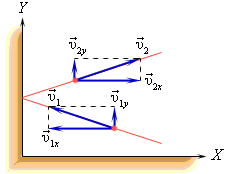 Упругое столкновение молекулы со стенкой.Поэтому изменение импульса молекулы будет равно 2m0υx, где m0 – масса молекулы.Выделим на стенке некоторую площадку S.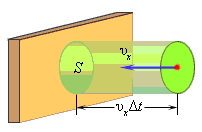  За время Δt с этой площадкой столкнутся все молекулы, имеющие проекцию скорости υx, направленную в сторону стенки, и находящиеся в цилиндре с основанием площади S и высотой υxΔt.Пусть в единице объема сосуда содержатся n молекул; тогда число молекул в объеме цилиндра равно nSυxΔt. Но из этого числа лишь половина движется в сторону стенки, а другая половина движется в противоположном направлении и со стенкой не сталкивается. Следовательно, число ударов молекул о площадку S за время Δt равно Поскольку каждая молекула при столкновении со стенкой изменяет свой импульс на величину 2m0υx, то полное изменение импульса всех молекул, столкнувшихся за время Δt с площадкой S, равно По законам механики это изменение импульса всех столкнувшихся со стенкой молекул происходит под действием импульса силы FΔt, где F – некоторая средняя сила, действующая на молекулы со стороны стенки на площадке S. Но по третьему закону Ньютона такая же по модулю сила действует со стороны молекул на площадку S. Поэтому можно записать: 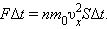 Разделив обе части на SΔt, получим: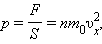 где p – давление газа на стенку сосуда.При выводе этого соотношения предполагалось, что все n молекул, содержащихся в единице объема газа, имеют одинаковые проекции скоростей на ось X. На самом деле это не так.Приборы, измеряющие давление, называют манометрами. Манометры фиксируют среднюю по времени силу давления, приходящуюся на единицу площади его чувствительного элемента (мембраны) или другого приемника давления.Жидкостные манометры:открытый – для измерения небольших давлений выше атмосферного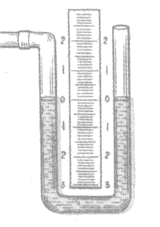 закрытый - для измерения небольших давлений ниже  атмосферного, т.е. небольшого вакуума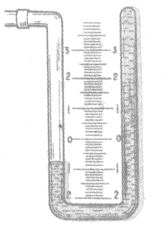 Металлический манометр – для измерения больших давлений. Основной его частью является изогнутая трубка А, открытый конец которой припаян к трубке В, через которую поступает газ, а закрытый – соединен со стрелкой. Газ поступает через кран и трубку Вв трубку А и разгибает её. Свободный конец трубки, перемещаясь, приводит в движение передающий механизм и стрелку. Шкала градуирована в единицах давления.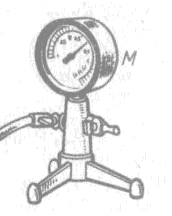 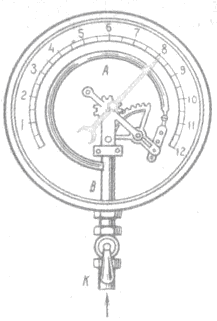 Физический смысл понятия температуры будет раскрываться по мере изучения МКТ газов.Понятие вакуума. Межзвездный газ.Средние скорости движения молекул газа очень велики, но совершая беспорядочное движение, молекулы газа при нормальных условиях испытывают огромное число соударений в течении 1 секунды и расстояния, проходимые ими от одной точки до другой намного больше, чем перемещение. Проследить точно за траекторией частицы невозможно. Поэтому вводится понятие средней длины свободного пробега  - это такой путь, который молекула проходит, не испытывая соударений.Средняя длина свободного пробега  равна отношению пути, пройденного молекулой за 1 секунду, к числу происшедших за это время соударений. Путь, пройденный за секунду численно равен скорости частицы, поэтомуλ = v / zλ - средняя длина свободного пробегаv – скорость частицыz – число соударенийИз формулы следует, что λ не зависит от температуры газа, т.к. с повышением температуры возрастает скорость и число соударений. Для данного газа при неизменной температуре средняя длина свободного пробега обратно пропорциональна давлению газа.При взаимодействии молекулы могут сближаться до некоторого наименьшего расстояния, называемого эффективным диаметром молекулы dэфdэф2 = 1/  2·π·λ·nСостояние газа, при котором средняя длина свободного пробега молекул λ сравнима с размерами сосуда l, в котором заключен газ, называютвакуумом.Различают следующие степени вакуума: сверхвысокий  λ >>l, давление 133* 10-8 Па и меньше;                                                                        высокий λ >l, давление 133* 10-3 Па;                                                                       средний λ <= l, давление 1-133* 10-3 Па;                                                                       низкий  λ <l, давление 1-133 ПаВ газовых туманностях давление газа в десятки тысяч раз меньше, чем в сверхвакууме. В  воздуха при нормальном атмосферном давлении  содержится 1025 молекул, а в газовых туманностях – порядка 106  -108  .Абсолютного вакуума не существует.«Пустота» межзвездного пространства относительна. Это пространство наполнено не только полями тяготения, электромагнитными, но и мельчайшими пылинками, молекулами и атомами газа – межзвездным газом. Этот газ был обнаружен по линиям поглощения в спектрах звезд.Задание на дом § 68, № 483, 485№Этапы учебного занятияВремя (минуты)1.Организационный момент2.Вступление, мотивация изучения темы:-	формулировка темы лекции, характеристика ее профессиональной значимости, новизны и степени изученности;-	постановка целей;-	изложение плана лекции, включающего основные вопросы, подлежащие рассмотрению;-	актуализация имеющихся знаний, ретроспекция (вопросы, изученные ранее в курсе математики, связь их с новым материалом).2 мин2 мин.5 мин.10 мин.3.Основная часть лекции (изложение содержания в соответствии с планом)20 мин.4.Обобщение и систематизация изученного материала35 мин5.Подведение итогов3 мин.6.Домашнее задание. Характеристика рекомендуемой литературы.3 мин.